               Angela Maria de Sousa Campos       	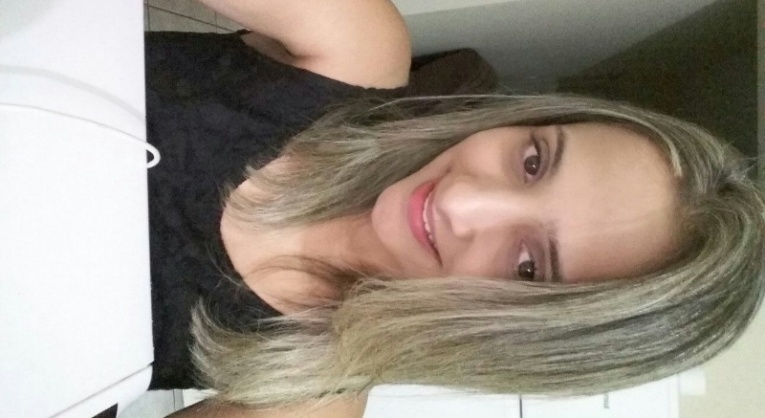 Quem Sou Eu?   Resido em Valparaíso de Goiás, tenho 26 anos. Sou uma pessoa disciplinada, pontual e não tenho vícios de qualquer natureza. No ambiente de trabalho, procuro contribuir para que seja o mais saudável possível. Meu telefone para contato é: (61)984273760 meu e-mail: angela17.campos@gmail.comMinha Formação Escolar:Tenho o ensino médio completo e experiência básica utilizando o microcomputador. Posso  desenvolver tarefas de edição de textos, tabelas e navegar na internet. Participei CNB atende mais (padrão de atendimento ASDAC). A mesma em Brasília, pela empresa novo Marketing.Minha Experiência ProfissionalMinha última atividade profissional foi na empresa Lola Moda Intima na função de vendedora e caixa e como VR (Vendedora responsável) no período de 1 ano e 5 meses, trabalhei também na empresa Sol e Energia no período de 2 anos, vendedora, caixa e fui (subgerente) na mesma, trabalhei também em Glamour Boutique na função de vendedora e caixa, no período de 1 ano, estou certa que posso desempenhar com a mesma dedicação, em  nova função.Meu Objetivo ProfissionalTenho grande prazer de trabalhar em equipe e procuro cultivar o saudável hábito de ouvir e apreender com os outros. Com treinamento adequado posso atuar em outras áreas dentro da organização. Sinto-me capacitada e motivada para ingressar nos quadros dessa empresa.“Maior que a tristeza de não haver vencido, é a vergonha de não ter lutado.”